Research Ethical Approval Policy FormThis document sets out the procedure to be followed for all undergraduate, postgraduate students and staff research to gain ethical approval. The Policy is based on best practice, and in context of the UCEM Research Committee Terms of Reference, the Data Protection Act 2018 and General Data Protection Regulations (GDPR). (See Appendix 4 for additional information on the need for research ethics)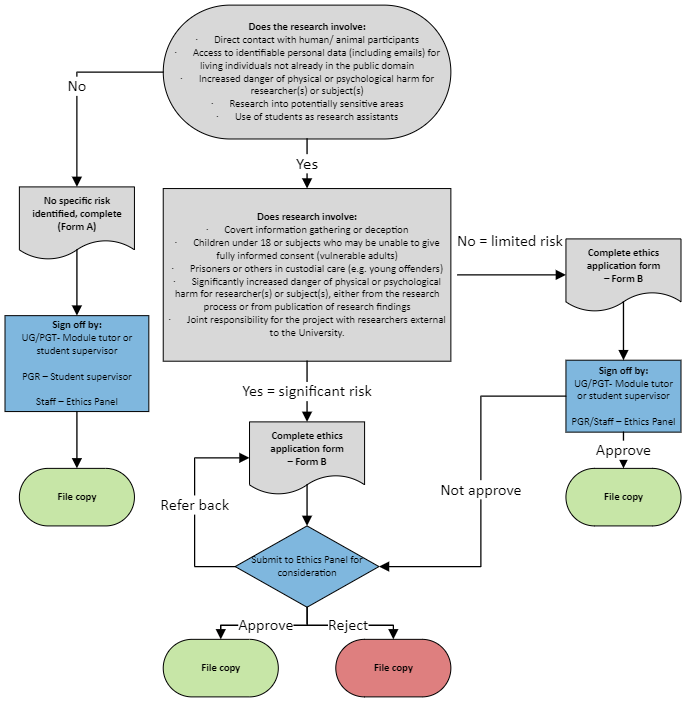 Form A: No Specific Ethics Risk Declaration In signing this declaration, I am confirming that my proposed project does not involve:direct contact with human/animal participantsaccess to identifiable personal data for living individuals not already in the public domain (including emails)increased danger of physical or psychological harm for researcher(s) or subject(s)research into potentially sensitive areasuse of students as research assistantsResearcher declaration: My proposed project does not therefore require an ethics review and I have not submitted a Research Ethics Approval Form (Form B). If any changes to the project involve any of the criteria above, I undertake to resubmit the project for approval. I confirm that the information I have given in this form on ethical issues is correct.Name as Signature: 		Date: Supervisor/ module tutor declaration:In signing this Declaration, I confirm that I have reviewed the proposed project and am satisfied that that it does not involve any specific ethics risk as defined by the School policy.Name as Signature: 	Date: Form B: Ethical Approval Form (Limited or Significant Risk)Before completing this section, please refer to the appropriate ethical guidelines that can be found on our website. Undergraduate and postgraduate taught students, please complete and return via email to your Project Supervisor/ Module Tutor along with the required documents (shown below). Staff and postgraduate research students, please complete and return via email to research@ucem.ac.uk along with the required documents (shown below).  Summary of planned research:Please supply with this application, copies of all relevant supporting documentation electronically (see Appendix 1-3 as examples). If this is not available electronically, please provide explanation and supply hard copy. I have included the following documents:Researcher declaration: I confirm that the information I have given in this form on ethical issues is correct.Name as Signature: 		Date: Affirmation by Supervisor/ Module TutorI can confirm that, to the best of my understanding, the information presented by the student is correct and appropriate to allow an informed judgement on whether further ethical approval is requiredName as Signature: 		Date: SUPERVISOR/ MODULE TUTOR RECOMMENDATION ON THE PROJECT’S ETHICAL STATUS (UG/PGT)Having satisfied myself of the accuracy of the project’s ethical statement, I believe that the appropriate action is:Approval by Supervisor/ Module TutorName as Signature: 		Date: ETHICS PANEL RECOMMENDATION ON THE PROJECT’S ETHICAL STATUS if applicable (Significant risk/PGR/Staff)On review, I believe that the appropriate action is:Approval by Chair of the Research Committee Name as Signature: 		Date: 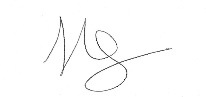 (Appendix 1: Sample) Participant Information Sheet(Required for submission with application for ethical approval)Research Project Title: You are being invited to take part in a research project. Before you decide, it is important for you to understand why this research is being done and what it will involve. Please take time to read the following information and discuss it with others if you wish. Ask if there is anything that is not clear or if you would like more information. May I take this opportunity to thank you for taking time to read this.What is the purpose of the project?Do I have to take part? Participation on this study is entirely voluntary, so please do not feel obliged to take part. Refusal will involve no penalty whatsoever and you may withdraw from the study at any stage without giving an explanation to the researcher. What do I have to do?Are there any disadvantages to taking part?There should be no foreseeable disadvantages to your participation.  If you are unhappy or have further questions at any stage in the process, please address your concerns initially to the researcher if this is appropriate. Alternatively, please contact the University College of Estate Management (details below). Will all my details be kept confidential?All information which is collected will be strictly confidential and anonymised before the data is presented in any work, in compliance with the Data Protection Act and ethical research guidelines and principles. What will happen to the results of the research study? If you would like a copy, please contact the researcher.Criminal Records check (if applicable)Who has reviewed and approved the study, and who can be contacted for further information?In the event of any concern regarding the research ethics of this project, please email the relevant contact:Student projects – projects@ucem.ac.uk PGR/ Staff projects – research@ucem.ac.uk (Appendix 2: Sample) Participant Consent Form(Required for submission with application for ethical approval)Respondent’s declaration: (tick boxes to indicate agreement and consent) I confirm that I have read and understood the participant information sheet related to this research and have had the opportunity to ask questions. I fully understand the purpose of this study I understand that my participation is voluntary and that I am free to withdraw at any time without giving any reason up until the point that any anonymised data has been aggregated with the data from other anonymised participants I understand that all my responses will be anonymised. I understand any information which might potentially identify me will not be used in published material without my prior consent. I understand how my data (including special categories of personal data, and this consent form) will be managed and stored. I give permission for members of the research team to have access to my anonymised responses. I agree to take part in the above study. By completing this consent form, I consent to participate in the study.Name of Participant:   Signature of Participant or Parent/Carer:   I am aged over 18 years or over and therefore give my consent to participate in this research. If under 18 years, this consent form is to be signed by Parent/Carer. Date:   Privacy and data protection: At UCEM we are fully committed to treating your personal details with the utmost care and in line with our Privacy and Data Protection Policies that can be found on our website. Any personal information which is given to us will be treated with the highest standards of security and confidentiality, in accordance with the UK Data Protection Act 2018. (Appendix 3: Sample) Organisational Participant Consent FormThis form is to be used when consent is sought from those responsible for an organisation or institution for research to be carried out with participants within that organisation or institution. This may include businesses, schools, colleges, or youth work facilities.Organisation’s declaration: (tick boxes to indicate agreement and consent) I confirm that I give permission for this research to be carried out, and that permission from all participants will be gained in line within my organisation’s policy. The results of this research will be anonymised, and the results will not include any direct reference to my organisation. Or  I confirm that I consent to the inclusion of direct reference to my organisation in the dissemination of the results of the research; I will provide a separate permission letter or email to confirm this.   Organisation/School:   Name and position of senior manager:   Signature of senior manager:   Date:   Researcher name:Student number (if applicable):Course/ module (if applicable):Collaborating researchers and their details (staff or PGR only if applicable): Project Title:Supervisor (if applicable):Project start & end date:Risk level:No specific risk identifiedFunding body (staff or PGR only if applicable):Summary of planned research: (200-300 words; please provide details on the purpose, aim, location and objectives of the research) Researcher name:Student number (if applicable):Course/ module (if applicable):Collaborating researchers and their details (staff or PGR only if applicable):Project Title:Supervisor (if applicable):Project start & end date:Risk level:Limited or specific risk identifiedFunding body (staff or PGR only if applicable):No. IssuePlease provide sufficient detail so that ethical issues in the research proposal can be assessed1Aim/ objectives of the studyThese need to be clearly stated and in accordance with the title of the study. 2Brief overview of research methodologyThe methodology only needs to be explained in sufficient detail and explain the approach used (e.g., survey). Include details of sample numbers, source of samples, sample strategy (inclusion/exclusion criteria), type of data collected, proposed method(s) of data analysis etc.3Location of study Where will the study take place? How have you satisfied yourself that adequate Health and Safety arrangements are in place to prevent injury or harm to both the researcher and study participants?Business premises           Public venue      Construction site           Online    Other, please state      Yes           Not applicable     If yes, please detail:4Does your study require any third-party permissions for study?  If so, please give details e.g., employer, school etc. Please provide evidence of support, such as an approval letter or email (see Appendix 3 as an example)Yes           No     If yes, please detail and include as attachment:5ParticipantsPlease outline who will participate in your research. If your research involves vulnerable groups (e.g., children aged 18 or below, adults with learning disabilities), you will need to access them with the parent/carer present, and you may need to submit for a Disclosure and Barring Service check in the UK, please provide certificate (or equivalent check in your home country)Work colleagues           Fellow students      Industry professionals           Other, please state      6Access to participantsPlease give details about how participants will be identified and contacted.  7Conflict of interestAre there any conflicts of interest between the researcher and participants (employer, family/ friend etc)? If yes, explain how the conflicts are identified, declared, and addressed?8Informed consent.  (See Appendix 1-3 as an example) Please outline how you will obtain informed consent. Does your project involve the potential imbalance of power/ authority/ status, particularly those which might compromise a participant giving informed consent? Consider to what extent could the research induce psychological stress or anxiety, cause harm or negative consequences for the participants (beyond the risks encountered in normal life).  Relevant information sheet consent forms completed and attached    Yes           No     If no, please detail:  9AnonymityDo you intend to offer anonymity?  If results are not anonymised, please describe how they will be disseminated.10ConfidentialityPlease outline if study will need to be confidential, how you will offer this to respondents and how this will be respected.11oes the project include any security sensitive information? Does the research collect and use personal, corporate and/or other ‘sensitive personal data (data about the participants’ racial/ ethnic origin, political opinions, religious beliefs, trade union membership, physical/mental health, sexual life, offences, criminal proceedings, outcomes & sentences). Please explain how processing of all security sensitive information will be in full compliance of the General Data Protection Regulations (GDPR) and Data Projection Act 2018.12Does the project include data collection outside of the UK?If the work involves data collection outside the UK, are there any special issues arising because of the country or countries where the work takes place? (Issues might include different values and traditions which affect approaches to gaining informed consent and making arrangements for speakers of other languages.)Does the research pose any legal concerns in respect of UK law?Yes     ☐      No     ☐If yes, please detail:Does the research pose any legal concerns in respect of the laws where the data collection will take place:Yes     ☐      No     ☐If yes, please detail:13How will your data be recorded and stored?  Please confirm that as a minimum this will comply with the university data storage policy and the Data Protection Act 2018 and the UK General Data Protection Regulations (UK-GDPR); policies can be found on this website. We recommend to UG/PGT students a period of 3 months, until confirmation of the module results, or longer for further research. Please describe any specific details, ticking all that apply:Please tick all that apply, and provide additional information where relevant:Paper files:     ☐      Please detail; click here to enter text Online drive (e.g., Dropbox, Google Drive etc):     ☐      Please detail; click here to enter text Password protected?     ☐      Encrypted?     ☐ Company computer:     ☐      Please detail; click here to enter text Password protected?     ☐      Encrypted?     ☐ Personal computer:     ☐      Please detail; click here to enter text Password protected?     ☐      Encrypted?     ☐ Portable drive (e.g., memory stick, CDs etc):     ☐      Please detail; click here to enter text Password protected?     ☐      Encrypted?     ☐ Websites:     ☐      Please detail; click here to enter text Password protected?     ☐      Encrypted?     ☐ How long will the data be stored before deletion? Please detail; click here to enter text 14IncentivesWill any incentives or offer to meet any out-of-pocket expenses to participants be made? Will any form of payment or financial incentive (e.g., voucher, entry into a prize draw) be given, if so please detail. How will you ensure that the payment does not influence their responses? Retrospective applicationsIf your application for ethics approval is retrospective, please explain why this has arisen. Yes           No     If yes, please detail:Participant information sheet (see appendix 1 as an example) Yes     Not applicable  Participant/ organisation consent form (see appendix 2 and 3 as an example) Yes     Not applicable  Questionnaire Yes     Not applicable/ not yet available    Risk assessment Yes     Not applicable/ not yet available  Interview schedule Yes     Not applicable/ not yet available  Approval letter/email from outside organisation Yes     Not applicable  ApproveApprove subject to recommendations [please specify]Approve subject to conditions [please specify]The project needs to be returned to the student for modification prior to further action (details of required modifications must be provided)Reject (send back to applicant with details on how to improve, or if significant risk, please forward to Ethics Panel)ApproveApprove subject to recommendations [please specify]Approve subject to conditions [please specify]The project needs to be returned to the student for modification prior to further action (details of required modifications must be provided)Reject (send back to applicant with details on how to improve, or if significant risk, please forward to Ethics Panel)Researcher name and email:Project Title:Supervisor and email (if applicable):Project start & end date:Researcher name and email:Project Title:Supervisor and email (if applicable):Project start & end date:Summary of planned research: (please provide details on (1) the purpose, aim and objectives of the research, (2) the data collection methods to be used, (3) which pupils/groups/classes will be selected for this study). 